	проект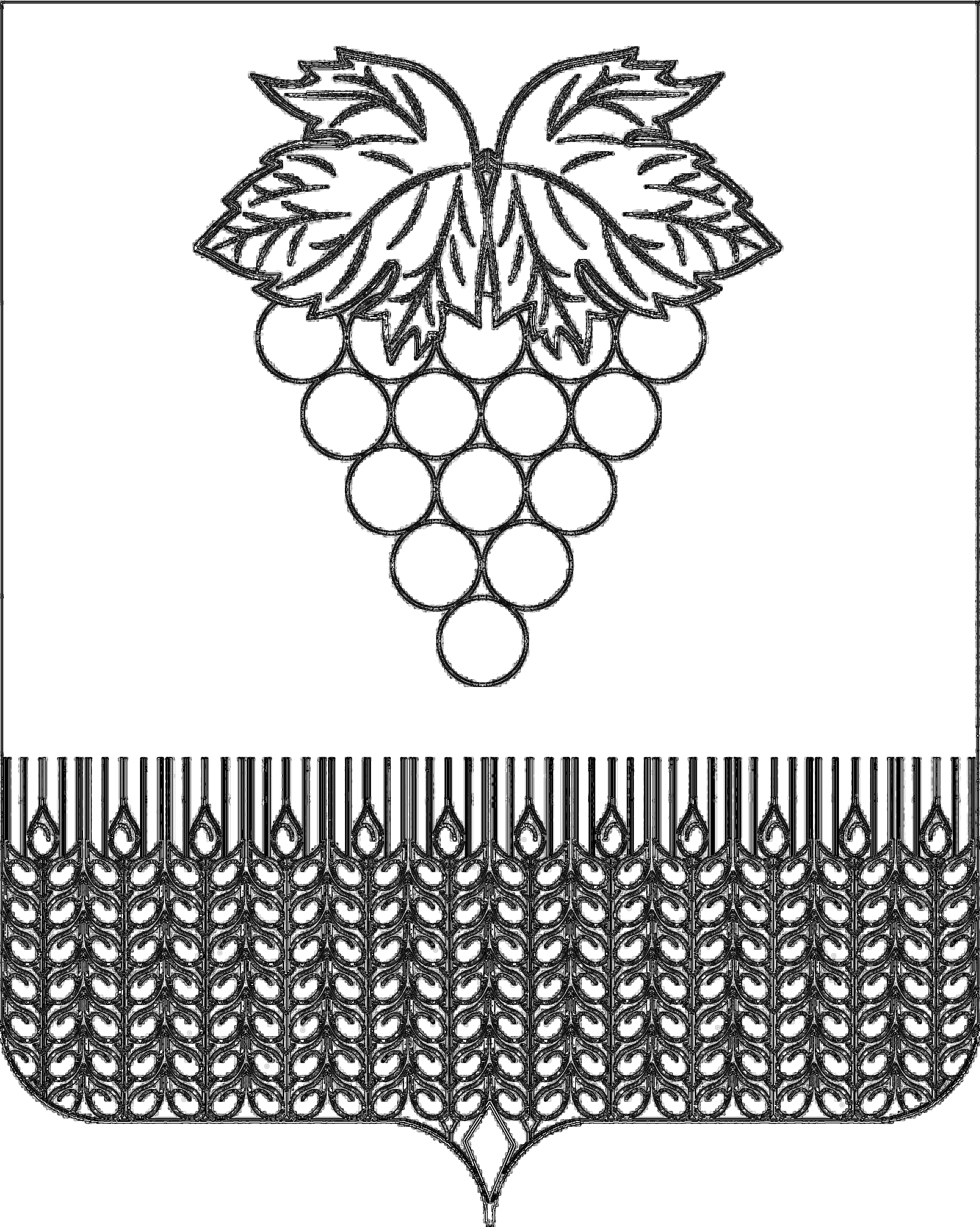 РЕШЕНИЕот «___»________2018 г.                                                                     №______х. КироваОб утверждении Положения о порядке владения, пользования и распоряжения муниципальным имуществом Верхнекубанского сельского поселения Новокубанского районаРуководствуясь Бюджетным кодексом, Федеральным законом от 06 октября 2003 года № 131-ФЗ «Об общих принципах местного самоуправления в Российской Федерации, Уставом Верхнекубанского сельского поселения Новокубанского района, Совет Верхнекубанского сельского поселения Новокубанского района решил:1. Утвердить Положение о порядке владения, пользования и распоряжения муниципальным имуществом Верхнекубанского сельского поселения Новокубанского района, согласно приложению к настоящему решению.2. Решение Совета Верхнекубанского сельского поселения Новокубанского района № 39 от 12 сентября  2009 года «Об утверждении Положения о порядке управления и распоряжения муниципальным имуществом Верхнекубанского сельского поселения Новокубанского района» считать утратившим силу.3. Контроль за исполнением данного решения возложить на председателя комиссии  Совета Верхнекубанского сельского поселения Новокубанского района по нормотворчеству и контролю за соблюдением органами и должностными лицами  местного самоуправления полномочий по решению вопросов местного значения (Яковлева О.В.).4. Решение вступает в силу со дня его официального обнародования.УтвержденоРешением совета депутатовВерхнекубанского сельского поселения Новокубанского района от_______201_ г. №__Положение о порядке владения, пользования и распоряжения муниципальным имуществом Верхнекубанского сельского поселения Новокубанского района               1. Общие положения1.1. Настоящее Положение о порядке владения, пользования и распоряжения муниципальным имуществом Верхнекубанского сельского поселения Новокубанского района (далее – Положение) в соответствии с Конституцией Российский Федерации, Гражданским кодексом Российский Федерации, Налоговым кодексом Российский Федерации, Бюджетным кодексом Российский Федерации, Федеральным законом Российский Федерации «Об общих принципах организации местного самоуправления в Российской Федерации», Федеральным законом Российской Федерации «Об оценочной деятельности в Российский Федерации», постановлением Верховного Совета РФ «О разграничении государственной собственности в Российский Федерации на федеральную собственность, государственную собственность республик в составе Российский Федерации, краев, областей, автономной области, автономных округов, городов Москвы и Санкт-Петербурга и муниципальную собственность», Положением об определении по объектного состава федеральной, государственной и муниципальной собственности и порядке оформления прав собственности, утвержденным распоряжением Президента Российский Федерации, Указом Президента Российский Федерации «О гарантиях местного самоуправления в Российской Федерации», постановлением Правительства Российский Федерации «О порядке передачи объектов социально-культурного и коммунально-бытового назначения в государственную собственность субъектов Российский федерации в муниципальную собственность», Законом Краснодарского края «О порядке передачи объектов государственной собственности Краснодарского края в муниципальную собственность и приема объектов муниципальной собственности в государственную собственность Краснодарского края», действующими законами устанавливает общие принципы владения, пользования и распоряжения имуществом, находящимся в муниципальной собственности Верхнекубанского сельского  поселения Новокубанского района, и включает в себя следующие разделы:- порядок формирования и ведения Реестра муниципальной собственности Новосельского сельского поселения Новокубанского района;- порядок передачи и приема объектов в муниципальную собственность;- порядок формирования и использования муниципального залогового фонда;-порядок управления и распоряжения муниципальным имуществом, входящим в муниципальную казну Верхнекубанского сельского поселения Новокубанского района;- порядок передачи муниципального имущества Верхнекубанского сельского поселения Новокубанского района в аренду;- порядок передачи муниципального имущества Верхнекубанского сельского поселения Новокубанского района в хозяйственное ведение, оперативное управление, безвозмездное пользование и доверительное управление;- порядок исключения объектов из состава муниципальной собственности;- порядок участия администрации Верхнекубанского  сельского  поселения Новокубанского района  в органах управления акционерных обществ и обществ с ограниченной ответственностью, имеющих в уставном капитале доли, находящиеся в собственности Верхнекубанского сельского поселения Новокубанского района.1.2. Объекты муниципальной собственности Верхнекубанского сельского поселения Новокубанского района стоимостью свыше 100 тысяч рублей учитываются в Реестре муниципальной собственности Верхнекубанского сельского поселения Новокубанского района.1.3. Интересы собственника муниципального имущества представляет администрация Верхнекубанского сельского поселения Новокубанского района. Администрация согласовывает свои действия с Советом Верхнекубанского сельского поселения Новокубанского района в порядке, установленном настоящим Положением, и полномочиями Совета Верхнекубанского сельского  поселения Новокубанского района.1.4. Средства от продажи муниципального имущества, нематериальных активов, арендная плата за сданное в аренду муниципальное имущество, в том числе находящееся в казне, и другие неналоговые доходы учитываются в доходах Верхнекубанского сельского поселения Новокубанского района в обязательном порядке и в полном объеме, если иное не установлено законом.В соответствии с Бюджетным кодексом Российской Федерации, Федеральным законом "О приватизации государственного и муниципального имущества" денежные средства от приватизации муниципального имущества за вычетом расходов по приватизации имущества подлежат перечислению в бюджет Верхнекубанского сельского поселения Новокубанского района  в полном объеме в соответствии с действующим законодательством.1.5. Расходование средств на организацию и проведение приватизации объектов муниципальной собственности осуществляется по следующим видам затрат:оценка объектов муниципальной собственности для определения их рыночной стоимости и установления начальной цены;оплата услуг держателей реестров владельцев ценных бумаг (регистраторов) по внесению данных в реестр и выдаче выписок из реестра, оплата услуг депозитариев, прочие расходы, связанные с оформлением прав на объекты муниципальной собственности, а также с осуществлением Верхнекубанского сельского поселения Новокубанского района  прав акционера;организация продажи объектов муниципальной собственности, включая привлечение с этой целью профессиональных участников рынка ценных бумаг и иных лиц;публикация информационных сообщений о продаже и результатах сделок приватизации объектов муниципальной собственности в определенных в установленном порядке средствах массовой информации.Размер затрат на организацию и проведение приватизации объектов муниципальной собственности составляет 3 процента суммы денежных средств, полученных от покупателей в счет оплаты приобретенных объектов муниципальной собственности, но не более фактических расходов по видам вышеуказанных затрат.1.6. Администрация Верхнекубанского сельского  поселения Новокубанского района уполномочена осуществлять от имени Верхнекубанского сельского  поселения Новокубанского района действия по включению бесхозяйного имущества в состав муниципальной собственности.Распоряжение имуществом, переходящим по праву наследования Верхнекубанского сельскому поселению Новокубанского района, осуществляется в соответствии с действующим законодательством и настоящим Положением.2. Порядок формирования и ведения Реестра муниципальнойсобственности Верхнекубанского сельского  поселения Новокубанского района2.1. Цели и порядок формирования Реестра муниципальнойсобственности2.1.1. Специалист по управлению муниципальным имуществом администрации Верхнекубанского сельского  поселения Новокубанского района организует работу по формированию и ведению Реестра муниципальной собственности Верхнекубанского сельского поселения Новокубанского района (далее - Реестр).Объектами учета и наблюдения Реестра являются муниципальные унитарные предприятия, учреждения и имущество, акции и доли.Специалист  по управлению муниципальным имуществом администрации Верхнекубанского сельского  поселения Новокубанского района организует работу по формированию и ведению реестра.2.1.2. Реестр муниципальной собственности представляет собой банк данных об объектах учета, находящихся в муниципальной собственности, с указанием их индивидуальных особенностей.В составе Реестра муниципальной собственности учитываются:а) муниципальные предприятия Верхнекубанского сельского поселения Новокубанского района;б) имущество стоимостью свыше 100 тысяч рублей, находящееся в хозяйственном ведении муниципальных предприятий, юридических и физических лиц;в) имущество стоимостью свыше 100 тысяч рублей, находящееся в оперативном управлении муниципальных казенных предприятий и муниципальных учреждений;г) объекты муниципальной казны стоимостью свыше 100 тысяч рублей;д) муниципальные унитарные предприятия и муниципальные учреждения;е) имущество стоимостью свыше 100 тысяч рублей, приобретенное за счет средств бюджета Верхнекубанского сельского поселения Новокубанского района;ж) находящиеся в муниципальной собственности акции (доли, паи) акционерных обществ (товариществ и других юридических лиц);з) муниципальный жилищный фонд;и) земельные участки, в установленных Федеральными законами случаях;к) объекты - памятники истории, архитектуры и культуры местного значения;л) иное имущество, поступившее в муниципальную собственность в соответствии с действующим законодательством.2.1.3. Ликвидация Реестра осуществляется в порядке, установленном действующим законодательством. При ликвидации Реестра данные передаются в Государственный архив Краснодарского края  и  архивный отдел  правового управления администрации Новокубанского района.2.2. Основания для включения или исключения объектов из Реестра муниципальной собственности2.2.1 Основаниями для включения или исключения объектов из Реестра муниципальной собственности являются, соответственно, факт приобретения объекта в муниципальную собственность либо факт выбытия объекта из муниципальной собственности в соответствии с действующим законодательством, а именно, товарная накладная, акт приемки-передачи, и (или) свидетельство о государственной регистрации права муниципальной собственности, полученное на основании:- законодательных актов  Правительства и Президента РФ;- законодательных актов администрации и Законодательного собрания Краснодарского края; - постановлений (распоряжений) администрации Верхнекубанского сельского поселения Новокубанского района;- решений судебных органов;- договоров купли-продажи, мены, дарения, акта приема-передачи и др.2.3. Ведение Реестра2.3.1. Ведение Реестра муниципальной собственности осуществляется ответственным специалистом администрации Верхнекубанского сельского  поселения Новокубанского района. Реестр муниципальной собственности Верхнекубанского сельского поселения утверждается решением Совета Верхнекубанского сельского поселения Новокубанского района2.3.2. Объектами учета реестра (Далее именуются – объекты учета), расположенными на территории Верхнекубанского сельского  поселения Новокубанского района, являются отнесенные в порядке, установленном федеральными законами и законами Краснодарского края, к муниципальному имуществу:- земельные участки, находящиеся в муниципальной собственности;- участки леса, водные объекты и другие природные объекты (ресурсы), находящиеся в муниципальной собственности;- муниципальное имущество стоимостью свыше 100 тысяч рублей, закрепленное на праве хозяйственного ведения за муниципальным унитарным предприятием или на праве оперативного управления за  муниципальным учреждением, либо находящееся в муниципальной собственности предприятие (учреждение) в целом как имущественный комплекс;- имущество муниципальной казны Верхнекубанского сельского  поселения стоимостью свыше 100 тысяч рублей:- находящееся в собственности сельского поселения  акции (доли, вклады) хозяйственных обществ и товариществ, а также имеющееся у них муниципальное имущество, не вошедшее в уставный капитал;- иное находящееся в муниципальной собственности недвижимое и движимое имущество стоимостью свыше 100 тысяч рублей, в том числе переданное в пользование, аренду, залог и по иным основаниям;- здания, сооружения, нежилые помещения, а также объекты инженерной инфраструктуры и другие объекты, построенные или реконструированные за счет средств бюджета Верхнекубанского сельского  поселения, на которые зарегистрировано право собственности Верхнекубанского сельского  поселения Новокубанского района.Сведения об объектах учета представляют собой записи основных характеристик объектов учета  с указанием их правового статуса и обретения теми или иными договорами.2.3.3. Первичными документами для ведения Реестра являются:- указы и распоряжения Президента РФ, постановления и распоряжения Правительства РФ, иные правовые акты федеральных органов исполнительной власти, касающиеся приобретения, изменения или прекращения прав собственности;- распоряжения и иные акты органов государственной власти Краснодарского края,  касающиеся приобретения, изменения или прекращения прав собственности;- распоряжения и иные акты органов местного самоуправления Новосельского сельского поселения Новокубанского района, касающиеся приобретения, изменения или прекращения прав собственности;- договоры купли-продажи имущества и иные гражданско-правовые договоры;- акты приема-передачи;- решения суда.2.3.4. Ведение Реестра осуществляется в электронном и бумажном виде и означает выполнение следующих процедур:- включение сведений об объекте учета в Реестр;- внесение изменений в Реестр;- мониторинг использования объектов учета;-исключение сведений об объектах учета из Реестра.2.3.5. Включение сведений об объекте учета в Реестр означает внесение данных о нем в Реестр и присвоение ему номера в Реестре.2.3.6. Исключение сведений об объекте из Реестра означает прекращение наблюдения за ним, аннулирование реестрового номера и перенос информации об объекте учета в архив Реестра.Реестровый номер, присвоенный объекту учета, исключенному из Реестра, в дальнейшем не присваивается.2.3.7. Внесение изменений в Реестр производится при реорганизации объектов учета и наблюдения, а так же при оформлении договоров купли-продажи и других сделок, связанных с установлением, изменением и прекращением вещных прав в отношении этого объекта учета или его частей.2.3.8. Мониторинг объектов учета и наблюдения в Реестре производится для получения объективной и достоверной оценки состояния и эффективности использования имущества.2.3.9. Ответственный специалист администрации Верхнекубанского сельского поселения Новокубанского района имеет право:- получать информацию об объектах муниципальной собственности на основании данных бухгалтерского учета и технической документации предприятий и организаций, за которыми закреплены данные объекты муниципальной собственности (хозяйственное ведение, оперативное управление, доверительное управление, безвозмездное пользование и другое);- запрашивать информацию о юридических лицах, состоящих на учете в региональных статистических, налоговых и иных учреждениях и ведомствах.2.3.10. Муниципальные учреждения и муниципальные предприятия:а) ежегодно до 1 марта текущего года представляют в  администрацию Верхнекубанского сельского поселения Новокубанского района обновленные карты учета имущества, годовую бухгалтерскую отчетность и иные документы об изменении данных об объекте учета;б) ежеквартально, в течение месяца, следующего за отчетной датой, копии бухгалтерских балансов;в) в случае изменения состава объектов учета -  карту учета имущества, имеющегося у юридического лица, на дату балансовой отчетности, отражающей эти изменения, с предоставлением документов, подтверждающих приведенные в карте учета данные. 2.3.11. Выписка из Реестра муниципальной собственности является документом, подтверждающим право муниципальной собственности на имущество, указанное в выписке.2.3.12. Ответственность за достоверность, полноту и сохранение информационной базы Реестра возлагается на ответственного специалиста   администрации Верхнекубанского сельского поселения Новокубанского района.2.4. Порядок включения в Реестр муниципальной собственности объектов, созданных за счет средств бюджета поселения2.4.1. По окончании строительства объекта за счет бюджетных средств Верхнекубанского сельского поселения Новокубанского района оформляется разрешение на ввод объекта в эксплуатацию. 2.4.2. Главный учредитель или подведомственные структуры, выполнявшее функцию заказчика, готовит необходимую документацию и производит передачу по акту приема-передачи в муниципальную собственность принятый в эксплуатацию объект. 2.4.3. Главный учредитель или подведомственные структуры, выполнявшее функцию заказчика передает к специалисту по управлению муниципальным имуществом администрации Верхнекубанского сельского поселения Новокубанского района следующую документацию от каждой эксплуатирующей организации:- подписанный сторонами акт (накладная) приема-передачи основных средств (ф. ОС-1);- извещение-авизо;- акт приема законченного строительством объекта приемочной  комиссией (по требованию организации);- постановление администрации Верхнекубанского сельского поселения Новокубанского района об утверждении акта;- технический паспорт объекта;- договор подряда на строительство объекта;- документ, подтверждающий  факт  оплаты работ по договору подряда;- документ на право пользования земельным участком;- исполнительную документацию (акты на скрытые работы, акты испытания, акт технического осмотра и допуска к эксплуатации);-акты разграничения балансовой принадлежности и границ эксплуатационной ответственности.2.4.4. После выполнения всех процедур, изложенных в статье 2.4., специалист  по управлению муниципальным имуществом администрации Верхнекубанского сельского поселения Новокубанского района проводит юридические действия по регистрации права муниципальной собственности на объект и производит запись в Реестре муниципальной собственности.3. Порядок передачи и приема объектов в муниципальнуюсобственность3.1. Общие положения3.1.1. В муниципальную собственность Верхнекубанского сельского  поселения включаются объекты социально-культурной сферы и жилищно-коммунального хозяйства:- переданные  из  федеральной  собственности; - переданные  из  государственной  собственности  Краснодарского края; - объекты, передаваемые безвозмездно в собственность Верхнекубанского сельского  поселения Новокубанского района юридическими и физическими лицами; - вновь построенные объекты за счет средств бюджета Верхнекубанского сельского поселения Новокубанского района, средств муниципальных унитарных предприятий; - объекты, приобретенные муниципальным образованием в результате сделок купли-продажи, мены, дарения, иных гражданско-правовых сделок, не противоречащих действующему законодательству; - объекты, передаваемые в муниципальную собственность в результате отсутствия наследников; - бесхозяйное имущество; - иные объекты.3.1.2. Передача объектов федеральной собственности, государственной собственности Краснодарского края, и объектов, не вошедших в уставные капиталы акционерных обществ, в муниципальную собственность Верхнекубанского сельского поселения Новокубанского района и объектов муниципальной собственности в федеральную собственность и государственную собственность Краснодарского края осуществляется в соответствии с федеральным законодательством, Законом Краснодарского края от 06 июля 1999 года № 191-КЗ "О порядке передачи объектов государственной собственности Краснодарского края в муниципальную собственность и приема объектов муниципальной собственности в государственную собственность Краснодарского края", постановлениями администрации Верхнекубанского сельского  поселения Новокубанского района.3.1.3. Передача собственниками объектов социально-культурной сферы и жилищно-коммунального  хозяйства в муниципальную собственность Верхнекубанского сельского  поселения Новокубанского района  и порядок приема в муниципальную собственность Верхнекубанского сельского поселения Новокубанского района объектов, созданных за счет средств бюджета Новосельского сельского поселения Новокубанского района, осуществляется в соответствии с действующим законодательством и постановлениями администрации Верхнекубанского сельского поселения Новокубанского района.3.2. Порядок передачи в муниципальную собственность объектов, приобретенных муниципальным образованием в результате сделок купли-продажи, дарения, иных гражданско-правовых сделок, не противоречащих действующему законодательству.3.2.1. От имени Верхнекубанского сельского поселения Новокубанского района  договоры купли-продажи, дарения, иные гражданско-правовые сделки, не противоречащие действующему законодательству, заключает администрация Верхнекубанского сельского  поселения Новокубанского района.3.2.2. На основании договора о совершении сделки, прошедшего государственную регистрацию, глава Верхнекубанского сельского поселения Новокубанского района издает постановление о приеме объекта в муниципальную собственность с определением балансодержателя. Проект постановления готовит специалист по управлению муниципальным имуществом администрации Верхнекубанского сельского поселения Новокубанского района.3.2.3. На основании постановления администрации Верхнекубанского сельского поселения Новокубанского района ответственный специалист администрации Верхнекубанского сельского поселения Новокубанского района вносит объект в Реестр муниципальной собственности.3.3. Порядок приема в муниципальную собственность объектов, признанных бесхозяйными:3.3.1. Ответственный специалист администрации Верхнекубанского сельского поселения Новокубанского района предпринимает необходимые действия по выявлению объектов бесхозяйного имущества.3.3.2. Для признания объекта недвижимости бесхозяйным ответственный специалист администрации Верхнекубанского сельского поселения Новокубанского района заказывает в органах технической инвентаризации техническую документацию на данный объект (если она отсутствует), получает в установленном порядке кадастровые планы на землю (в случае их отсутствия). Средства на инвентаризацию объекта (оценка стоимости, изготовление технической документации) осуществляется за счет средств  бюджета Верхнекубанского сельского поселения Новокубанского района, предусмотренных на регистрацию прав муниципальной собственности.3.3.3. С целью постановки на учет бесхозяйного недвижимого имущества ответственный специалист  администрации формирует необходимый  пакет документов и представляет в органы, осуществляющие государственную регистрацию прав на недвижимое имущество и сделок с ним.3.3.4. Ответственный специалист администрации Верхнекубанского сельского поселения Новокубанского района готовит проект постановления администрации Верхнекубанского сельского поселения Новокубанского района, которым определяется организация, ответственная за хранение объекта недвижимого имущества до признания  права муниципальной собственности на данный объект.3.3.5. По истечении одного года с момента постановки на учет бесхозяйного недвижимого имущества в органе, осуществляющем государственную регистрацию прав на недвижимое имущество и сделок с ним, ответственный специалист администрации Верхнекубанского сельского поселения Новокубанского района направляет в суд заявление о признании права муниципальной собственности на бесхозяйную недвижимую вещь.3.3.6. После вступления в законную силу решения суда о признании права муниципальной собственности на бесхозяйное недвижимое имущество ответственный специалист  администрации Верхнекубанского сельского поселения Новокубанского района регистрирует право собственности на указанный объект недвижимости в установленном законом порядке.3.3.7. После регистрации права муниципальной собственности ответственный специалист администрации Верхнекубанского сельского поселения Новокубанского района включает объекты недвижимого имущества в Реестр муниципальной собственности Верхнекубанского сельского поселения Новокубанского района.3.3.8. Движимое имущество принимается в муниципальную собственность Верхнекубанского сельского поселения Новокубанского района в порядке, установленном статьей 226 Гражданского кодекса Российской Федерации.4. Порядок формирования и использования муниципальногозалогового фонда4.1. Основные понятия и термины4.1.1. Муниципальный залоговый фонд - оцененная совокупность объектов муниципальной собственности, в т.ч. земельные участки, предприятия, здания, сооружения и другое недвижимое имущество, а также пакеты акций, права и другие активы, предназначенные для покрытия в виде залога инвестиционных рисков.Залог - способ обеспечения обязательства, при котором кредитор-залогодержатель приобретает право в случае неисполнения должником обязательства получить удовлетворение за счет заложенного имущества преимущественно перед другими кредиторами за изъятиями, предусмотренными законом.Залогодержатель - кредитор по обеспеченному залогом обязательству.Залогодатель - должник по договору, передающий кредитору-залогодержателю определенное имущество, за счет которого последний может удовлетворить свои требования в случае неисполнения обязательства.Поручитель - лицо, которое обязывается перед кредитором другого лица отвечать за исполнение последним его обязательства полностью или в части. В качестве поручителя выступает администрация Верхнекубанского сельского  поселения Новокубанского района на основании решения Совета Верхнекубанского сельского поселения Новокубанского района.4.2. Основное назначение муниципального залогового фонда4.2.1. Основным назначением муниципального залогового фонда является обеспечение залоговых гарантий возврата кредитов в случае неисполнения по обязательствам кредитных договоров, в т.ч. краткосрочных, а также обеспечения муниципальных инвестиционных программ и проектов активами для обеспечения финансовых гарантий по предоставлению кредитов.4.3. Порядок формирования (образования) муниципального залогового фонда4.3.1. Объектами муниципального залогового фонда могут быть муниципальное имущество, в т.ч. недвижимое, и различные имущественные права, за исключением имущества, изъятого из оборота, а также требований и прав, уступка которых другому лицу запрещена законом.В реестр залогового фонда могут включаться такие муниципальные объекты как:- объекты недвижимости, за исключением зданий и сооружений детских садов, школ, поликлиник, других объектов здравоохранения, образования, физической культуры и спорта;- движимые объекты, находящиеся в муниципальной казне;- пакеты акций (доли, вклады) в уставных капиталах хозяйственных обществ.Все объекты муниципального залогового фонда являются муниципальной собственностью Верхнекубанского сельского поселения Новокубанского района.4.3.2. Муниципальный залоговый фонд формируется в виде сводного реестра объектов, который ежегодно утверждается Советом Верхнекубанского сельского поселения Новокубанского района.В пределах суммы заимствований, определяемых Советом Верхнекубанского сельского поселения Новокубанского района при утверждении бюджета на очередной финансовый год, администрация Верхнекубанского сельского  поселения Новокубанского района вправе осуществлять передачу в залог объектов муниципального залогового фонда.4.4. Порядок ведения сводного реестра4.4.1. Номенклатура активов в муниципальном залоговом фонде формируется в сводном реестре. В сводный реестр включаются свободные земельные участки и другая недвижимость, пакеты акции, права владения и распоряжения.Объекты, включенные в реестр, должны иметь указания об их местонахождении, стоимости, данные о площадях, запасах, существующих формах целевого использования.4.4.2. Оценку стоимости объектов сводного реестра муниципального залогового фонда производят специалисты-оценщики, имеющие лицензию.Оценка производится по представлению специалистов  администрации Верхнекубанского сельского поселения Новокубанского района, а также муниципальных унитарных предприятий, представляющих перечень объектов в сводный реестр.4.4.3. Сводный реестр муниципального залогового фонда ведет специалист  по управлению муниципальным имуществом администрации Верхнекубанского сельского  поселения Новокубанского района. В случае заключения договора залога какого-либо объекта делается отметка в сводном реестре.4.4.4. В случае обращения взыскания на заложенное имущество, оно исключается из сводного реестра муниципального залогового фонда, а реестр пополняется при необходимости в порядке, установленном пунктом 4.3 настоящего Положения.В случае отчуждения в установленном порядке объектов залогового фонда третьим лицам соответствующее имущество исключается из реестра муниципальной собственности.4.5. Порядок использования и расходования активов муниципального залогового фонда4.5.1. До заключения договора залога объекты муниципального залогового фонда используются в установленном порядке, их правовой режим и статус не изменяется.4.5.2. В случае заключения договора залога заложенное имущество остается у залогодателя и не передается залогодержателю. Залогодатель вправе пользоваться предметом залога в соответствии с его назначением и извлекать из него доходы, в том числе передавать его в аренду или безвозмездное пользование другому лицу. У залогодателя всегда остаются следующие виды имущества:- предприятия, как объект, представляющий собой имущественный комплекс;- отдельные здания и сооружения, жилые и нежилые помещения;- земельные участки, которые могут передаваться в залог, как по  договору о залоге совместно со зданиями, так и самостоятельно;- транспортные средства.При залоге имущественного права, удостоверенного ценной бумагой, она передается залогодержателю либо в депозит нотариуса, если договором не предусмотрено иное.4.5.3. Если имущество, находящееся в залоге, становится предметом еще одного залога в обеспечение других требований (последующий залог), требования последующего залогодержателя удовлетворяются из стоимости этого имущества после требований предшествующих залогодержателей. Последующий залог допускается, если он не запрещен предшествующим договором о залоге.4.5.4. Заложенные активы муниципального залогового фонда расходуются только в случаях, предусмотренных кредитным договором, в основу которого закладывается право кредитора в случае неисполнения основного обязательства в возврате кредита получить удовлетворение из стоимости заложенных активов.4.5.5. В случае необходимости для реального обеспечения залогового обязательства кредитного договора денежным эквивалентом специалист по управлению муниципальным имуществом администрации Верхнекубанского сельского поселения Новокубанского района, по поручению главы  Верхнекубанского сельского поселения Новокубанского района, организует продажу активов фонда. Решение об организации аукционной продажи активов фонда подлежит согласованию с Советом Верхнекубанского сельского поселения Новокубанского района. Денежные средства, вырученные в результате аукционной продажи активов залогового фонда, могут превышать размер кредита, подлежащего возврату. В этом случае сумма, превышающая размер кредита и остающаяся после его погашения, перечисляется в бюджет Верхнекубанского сельского поселения Новокубанского района, за исключением средств, направляемых на покрытие расходов администрации Верхнекубанского сельского  поселения Новокубанского района по проведению аукциона.4.6. Полномочия по заключению и контроль  за исполнением договоров залога4.6.1. Договор залога активов муниципального залогового фонда заключается на основании постановления администрации Верхнекубанского сельского поселения Новокубанского района.Требования к содержанию и форме договора о залоге определяются гражданским законодательством. 4.6.2. Контроль за исполнением обязательств по договору залога возлагается на ответственного специалиста  администрации Верхнекубанского сельского поселения Новокубанского района и учета, при администрации Верхнекубанского сельского поселения Новокубанского района.4.6.3. В случае неисполнения администрацией Верхнекубанского сельского поселения Новокубанского района обязательства по кредитному договору и невозможностью своевременно внести кредит глава Верхнекубанского сельского поселения Новокубанского района за 60 дней до окончания кредитного договора уведомляет Совет Верхнекубанского сельского поселения Новокубанского района о предстоящем расходовании муниципального залогового фонда путем письменного уведомления на имя председателя Совета Верхнекубанского сельского поселения Новокубанского района.5. Порядок управления и распоряжения муниципальным имуществом, входящим в муниципальную казну Верхнекубанского сельского поселения Новокубанского района5.1. Общие положения5.1.1. Учет и оформление поступления в муниципальную казну и передача в пользование или аренду движимого и недвижимого имущества, входящего в муниципальную казну, осуществляется ответственным специалистом администрации Верхнекубанского сельского поселения Новокубанского района в порядке, установленном действующим законодательством, настоящим Положением, актами органов местного самоуправления, Верхнекубанского сельского  поселения Новокубанского района.5.1.2. Целями управления и распоряжения имуществом, входящим в муниципальную казну, являются:- укрепление материально-финансовой базы Верхнекубанского сельского  поселения Новокубанского района;- приумножение и улучшение движимого и недвижимого имущества, используемого для социально-экономического развития района;- увеличение доходной части бюджета района;- содействие сохранению и созданию новых рабочих мест, обеспечению населения сельского поселения жизненно необходимыми товарами и услугами;- привлечение инвестиций и стимулирование предпринимательской активности по территории сельского поселения;- обеспечение обязательств Верхнекубанского сельского поселения по гражданско-правовым сделкам.5.1.3. Задачи управления и распоряжения имуществом, входящим в муниципальную казну:- по объектный учет имущества, входящего в муниципальную казну, и его движения;- сохранение и приумножение имущества муниципальной казны;- эффективное использование имущества муниципальной казны;- контроль  за сохранностью и использованием имущества муниципальной казны.5.2. Состав и источники образования имущества, входящего в муниципальную казну5.2.1. В состав имущественной части муниципальной казны входит недвижимое и движимое муниципальное имущество, не закрепленное за муниципальными унитарными предприятиями и муниципальными учреждениями.5.2.2. Источниками образования имущественной части муниципальной казны является имущество, перешедшее в муниципальную собственность по любым законным основаниям.5.2.3. Порядок образования и расходования средств бюджета Верхнекубанского сельского поселения Новокубанского района, также составляющих муниципальную казну, регулируется иными нормативно-правовыми актами.5.3. Порядок учета имущества муниципальной казны5.3.1. Имущество, входящее в муниципальную казну, принадлежит на праве собственности непосредственно Верхнекубанского сельскому  поселению Новокубанского района и не подлежит отражению в бухгалтерской отчетности администрации Верхнекубанского сельского  поселения Новокубанского района и других организаций в качестве основных и оборотных средств.Учет имущества, входящего в муниципальную казну, его движение осуществляется путем внесения ответственным специалистом  администрации Верхнекубанского сельского  поселения Новокубанского района соответствующих сведений в раздел  «Казна» Реестра муниципальной собственности.Раздел Реестра "Имущество муниципальной казны" содержит сведения о составе имущества, основаниях и дате постановки на учет, восстановительной (первоначальной)  стоимости, износе, остаточной балансовой стоимости, а также сведения о передаче имущества в пользование, аренду, залог и других актах распоряжения имуществом, в том числе об исключении имущества из состава муниципальной казны и возврат его в казну.Выписка из Реестра муниципальной собственности является документом, подтверждающим право муниципальной собственности на имущество, указанное в выписке.5.3.2. Объектами учета в разделе Реестра муниципальной собственности, содержащим сведения об имуществе, входящем в муниципальную казну, могут быть движимые и недвижимые вещи, имущественные комплексы, имущественные права, ценные бумаги, доли муниципальной собственности, находящиеся в уставных капиталах хозяйственных товариществ и обществ и объекты интеллектуальной собственности.5.3.3. Имущество, входящее в муниципальную казну, при его учете, а также при передаче его в пользование (аренду, доверительное управление, безвозмездное пользование), не подлежит отражению на балансе юридических лиц, использующих указанное имущество. 5.3.4. Оценка имущества, входящего в муниципальную казну, осуществляется по правилам, установленным законами и иными правовыми актами для оценки имущества.Расходы по оценке муниципального имущества, входящего в состав муниципальной казны, осуществляются за счет средств, выделяемых из бюджета поселения.5.3.5. Передача  имущества, находящегося в составе муниципальной казны, в хозяйственное ведение или оперативное управление муниципальным унитарным предприятиям и муниципальным учреждениям, с последующим отражением в бухгалтерской отчетности, а также передача имущества в состав муниципальной казны осуществляется специалист по управлению муниципальным имуществом администрации Верхнекубанского  сельского поселения Новокубанского района на основании постановлений администрации Верхнекубанского сельского поселения Новокубанского района.  5.4. Порядок распоряжения имуществом муниципальной казны5.4.1. Условия и порядок передачи имущества, входящего в муниципальную казну, в аренду, пользование, залог и распоряжения им иными способами регулируются действующим законодательством, правовыми актами органов местного самоуправления и данным Положением.5.4.2. Распоряжение имуществом, входящим в муниципальную казну, путем передачи его в залог, осуществляется по решению  Совета Верхнекубанского сельского поселения Новокубанского района.5.4.3. Исключение имущества из состава муниципальной казны при его приватизации осуществляется в порядке, предусмотренном действующим законодательством.5.5. Контроль за целевым использованием имущества муниципальной казны5.5.1. Контроль за целевым использованием имущества, входящего в состав муниципальной казны, переданного в пользование, аренду, залог осуществляет ответственный специалист администрации Верхнекубанского сельского  поселения Новокубанского района.5.5.2. Затраты по содержанию объектов муниципальной казны производятся за счет средств бюджета Верхнекубанского сельского  поселения Новокубанского района.6. Передача муниципального имущества Верхнекубанского сельского  поселения Новокубанского района в аренду, доверительное управление и безвозмездное пользование.6.1. Порядок передачи муниципального имущества Верхнекубанского сельского  поселения Новокубанского района в аренду, безвозмездное пользование, доверительное управление осуществляется согласно приказа Федеральной антимонопольной службы от 10 февраля 2010 года № 67 "О порядке проведения конкурсов или аукционов на право заключения договоров аренды, договоров безвозмездного пользования, договоров доверительного управления имуществом, иных договоров, предусматривающих переход прав владения и (или) пользования в отношении государственного или муниципального имущества, и перечне видов имущества, в отношении которого заключение указанных договоров может осуществляться путем проведения торгов в форме конкурса".7. Порядок передачи муниципального имущества Верхнекубанского сельского  поселения Новокубанского района в хозяйственное ведение, оперативное управление7.1. Порядок передачи муниципального имущества в хозяйственное ведение7.1.1. Муниципальное имущество, в т.ч. нежилые помещения, может быть передано решением главы Верхнекубанского сельского поселения Новокубанского района в хозяйственное ведение муниципальному унитарному предприятию.7.1.2. Муниципальное имущество передается в хозяйственное ведение на основании договора о взаимоотношении сторон и передаче муниципального имущества в хозяйственное ведение, заключаемого между администрацией Верхнекубанского сельского поселения Новокубанского района и муниципальным унитарным предприятием. 7.1.3. Недвижимое имущество, технологическое оборудование, закрепленные за муниципальным унитарным предприятием на праве хозяйственного ведения, не могут быть проданы, отданы в залог, внесены в качестве вклада в уставный капитал  хозяйственных обществ и товариществ или иным способом отчуждены предприятием без согласия администрации Верхнекубанского сельского  поселения Новокубанского района.7.1.4. Недвижимое имущество, находящееся в хозяйственном ведении, не может быть самостоятельно сдано в аренду, передано в доверительное управление, либо безвозмездное пользование без согласия администрации Верхнекубанского сельского  поселения Новокубанского района.7.2. Порядок передачи муниципального имущества в оперативное управление7.2.1. Муниципальное имущество, в т.ч. нежилые помещения, здания, сооружения,  могут быть переданы решением главы Верхнекубанского  сельского  поселения Новокубанского района в оперативное управление юридическому лицу, предпринимателю без образования юридического лица, муниципальному учреждению или муниципальному казенному предприятию.7.2.2. Муниципальное имущество передается в оперативное управление на основании договора о взаимоотношении сторон и передаче муниципального имущества в оперативное управление, заключаемого между администрацией Верхнекубанского сельского поселения Новокубанского района и юридическим лицом, предпринимателем без образования юридического лица, муниципальным учреждением или муниципальным казенным предприятием.7.2.3. Результаты хозяйственного использования муниципального имущества, закрепленного на праве оперативного управления за учреждением в виде плодов, продукции и доходов (платные услуги), а также имущество, приобретенное юридическим лицом, предпринимателем без образования юридического лица, муниципальным учреждением или муниципальным казенным предприятием по договорам или иным основаниям, не поступают в муниципальную собственность.7.2.4. Имущество, находящееся в оперативном управлении, может быть изъято полностью или частично в случаях ликвидации, реорганизации учреждения, а также в случаях его не использования либо использования не по назначению.7.2.5. Имущество, закрепленное на праве оперативного управления, не может быть продано, отдано в залог, внесено в качестве вклада в уставный капитал  хозяйственных обществ и товариществ или иным способом отчуждено учреждением.7.2.6. Имущество, находящееся в оперативном управлении, не может быть самостоятельно сдано в аренду, передано в доверительное управление, либо безвозмездное пользование.7.3. Особенности порядка заключения договоров в отношении муниципального имущества7.3.1. Заключение договоров аренды, договоров безвозмездного пользования, договоров доверительного управления имуществом, иных договоров, предусматривающих переход прав владения и (или) пользования в отношении муниципального имущества, не закрепленного на праве хозяйственного ведения или оперативного управления, может быть осуществлено только по результатам проведения конкурсов или аукционов на право заключения этих договоров, за исключением предоставления указанных прав на такое имущество предусмотренных ст.17.1 Федерального закона «О защите конкуренции».7.3.2. Указанный в пункте 7.3.1. порядок заключения договоров не распространяется на имущество, распоряжение которым осуществляется в соответствии с Земельным кодексом Российской Федерации, Водным кодексом Российской Федерации, Лесным кодексом Российской Федерации, законодательством Российской Федерации о недрах, законодательством Российской Федерации о концессионных соглашениях.7.3.3. В порядке, предусмотренном пунктом 7.3.1. осуществляется заключение договоров аренды, договоров безвозмездного пользования, иных договоров, предусматривающих переход прав владения и (или) пользования в отношении:1) муниципального недвижимого имущества, которое принадлежит на праве хозяйственного ведения либо оперативного управления муниципальным унитарным предприятиям;2) муниципального недвижимого имущества, закрепленного на праве оперативного управления за муниципальными автономными учреждениями;3) муниципального имущества, которое принадлежит на праве оперативного управления муниципальным бюджетным учреждениям.7.3.4. Лицо, которому в соответствии с пунктом 7.3.1. и пунктом 7.3.3. предоставлены права владения и (или) пользования помещением, зданием, строением или сооружением, может передать такие права в отношении части или частей помещения, здания, строения или сооружения третьим лицам с согласия собственника без проведения конкурсов или аукционов. При этом общая площадь передаваемых во владение и (или) в пользование третьим лицам части или частей помещения, здания, строения или сооружения не может превышать десять процентов площади помещения, здания, строения или сооружения, права на которые предоставлены в соответствии с пунктом 7.3.1 и пунктом 7.3.3. и составлять более чем двадцать квадратных метров.8. Порядок исключения объектов из состава муниципальной собственности8.1. Общие положения8.1.1. Из состава муниципальной собственности Верхнекубанского сельского поселения Новокубанского района могут исключаться объекты муниципального имущества по следующим основаниям:- в результате приватизации, купли-продажи, аренды с последующим выкупом, отчуждением в качестве залога по решению суда, передачи в безвозмездное пользование с последующим выкупом, отчуждением имущества согласно настоящего Положения, в счет долгов.- в результате передачи муниципального имущества из муниципальной собственности в федеральную собственность и государственную собственность Краснодарского края;- в результате отчуждения муниципального имущества муниципальными унитарными предприятиями в порядке, установленном настоящим Положением;- в результате передачи муниципального имущества другим муниципальным образованиям;- в результате списания муниципального имущества.8.1.2. В отношении имущества муниципальной казны не допускается:- безвозмездная передача объектов муниципальной собственности Верхнекубанского сельского поселения Новокубанского района негосударственным организациям;- передача муниципального имущества в счет долгов, взаиморасчетов, залога.8.2. Порядок передачи муниципального имущества из муниципальной собственности в федеральную собственность и государственную собственность Краснодарского края8.2.1. Передача имущества из муниципальной собственности в федеральную осуществляется в порядке, предусмотренном действующим законодательством, в том числе Федеральным законом от 22 августа 2004 года № 122-ФЗ «О внесении изменений в законодательные акты Российской Федерации и признании утратившими силу некоторых законодательных актов Российской Федерации в связи с принятием Федеральных законов «О внесении изменений и дополнений в Федеральный закон «Об общих принципах организации законодательных (представительных) и исполнительных органов государственной власти субъектов Российской Федерации» и «Об общих принципах организации местного самоуправления в Российской Федерации» и  Законом Краснодарского края от 6 июля 1999 года № 191-КЗ «О порядке передачи объектов государственной собственности Краснодарского края в муниципальную собственность и приема объектов муниципальной собственности в государственную собственность Краснодарского края».8.3. Порядок согласования сделок муниципальными унитарными предприятиями по приобретению и отчуждению муниципального имущества8.3.1. Совет Верхнекубанского сельского  поселения Новокубанского района в отношении муниципального унитарного предприятия дает согласие на распоряжение недвижимым имуществом, а в случаях, установленных федеральными законами, иными нормативными правовыми актами или уставом унитарного предприятия, на совершение иных сделок.Администрация Верхнекубанского сельского поселения Новокубанского района в отношении муниципального унитарного предприятия дает согласие в случаях, предусмотренных действующим законодательством, на совершение крупных сделок, сделок, в совершении которых имеется заинтересованность, и иных сделок (кроме случаев распоряжения недвижимым имуществом).8.3.2. Для получения согласия  на совершение сделок, указанных в пункте 8.6.1 настоящего Положения, связанных с приобретением имущества, муниципальное унитарное предприятие вместе с обращением с просьбой о согласовании сделки представляет в администрацию Верхнекубанского сельского поселения Новокубанского района:1) информацию о прогнозе влияния результатов сделки на повышение эффективности деятельности предприятия в разрезе производственных и финансовых показателей;2) обоснование выбора организации-продавца;3) заверенную руководителем организации-продавца копию документа, подтверждающего факт внесения записи в Единый государственный реестр юридических лиц (копия свидетельства о государственной регистрации в качестве индивидуального предпринимателя);4) заверенную руководителем организации-продавца копию устава юридического лица;5) решение уполномоченного органа юридического лица на отчуждение имущества;6) копию свидетельства о государственной регистрации права собственности организации-продавца в отношении продаваемого недвижимого имущества;7) подготовленный в соответствии с законодательством Российской Федерации об оценочной деятельности отчет об оценке рыночной стоимости  имущества, с которым предполагается совершить сделку;8) заверенные в установленном порядке копии документов технического учета на недвижимое имущество;9) сведения об обременении недвижимого имущества с приложением копий соответствующих документов;10) проект договора на совершение сделки.8.3.3. Для получения согласия на совершение сделок, указанных в пункте 8.3.1 настоящего Положения, связанных с отчуждением или возможностью отчуждения прямо или косвенно муниципального имущества, закрепленного на праве хозяйственного ведения за муниципальным унитарным предприятием, муниципальное унитарное предприятие вместе с просьбой о согласовании сделки представляет Совету Верхнекубанского сельского поселения Новокубанского района либо в администрацию Верхнекубанского сельского поселения Новокубанского района район соответственно следующие    документы:1) информацию о прогнозе влияния результатов сделки на повышение эффективности деятельности предприятия в разрезе производственных и финансовых показателей;2) подготовленный в соответствии с законодательством Российской Федерации об оценочной деятельности отчет об оценке рыночной стоимости муниципального имущества, с которым предполагается совершить сделку;3) заверенные в установленном порядке копии документов технического учета;4) заверенные руководителем предприятия копии правоустанавливающих документов на земельный участок, на котором расположен объект недвижимого имущества;5) кадастровый план земельного участка под объектом недвижимого имущества или ситуационный план (при отсутствии кадастрового плана); 6) справку о балансовой стоимости недвижимого имущества, подписанную руководителем предприятия;7) сведения об обременении недвижимого имущества с приложением копий соответствующих документов;8) сведения о покупателе муниципального имущества;9) проект договора на совершение сделки.8.3.4. Совет Верхнекубанского сельского  поселения Новокубанского района либо администрация Верхнекубанского поселения Новокубанского района в месячный срок со дня получения полного пакета документов принимает решение о согласии (отказе в согласии) на совершение сделки. 8.3.5. После заключения договора купли-продажи, передачи имущества и подписания акта приема-передачи муниципальное унитарное предприятие направляет названные документы в   администрации Новосельского сельского поселения Новокубанского района для внесения необходимых изменений в Реестр муниципальной собственности.8.4. Списание объектов муниципальной собственности8.4.1. Списанию подлежат основные средства, пришедшие в ветхое состояние, морально устаревшие и не пригодные для дальнейшего использования, восстановление которых невозможно или экономически нецелесообразно и которые не могут быть реализованы.8.4.2. С обращением о списании основных средств предприятие, учреждение обращаются в администрацию Верхнекубанского сельского поселения Новокубанского района.К письму прилагаются:а) для движимого имущества:акт ликвидации основных средств по форме 0306003, 0306033, 0504143, 0504144, (для транспортных средств 036004), утвержденный руководителем предприятия (учреждения), в двух экземплярах;акт (ведомость дефектов) о техническом состоянии основных средств, выданный специализированной организацией либо комиссией по списанию основных средств, созданной при администрации Верхнекубанского сельского поселения Новокубанского района;при списании предметов сложной бытовой техники и оргтехники сроком эксплуатации до 10 лет предоставляется акт специализированной организации, свыше - комиссией по списанию основных средств, созданной при администрации Верхнекубанского сельского  поселения Новокубанского района;копия лицензии организации, давшей заключение о техническом состоянии списываемых основных средств;копия свидетельства о регистрации транспортного средства, заверенная печатью учреждения (предприятия);б) для объектов недвижимости:акт ликвидации основных средств по форме 0306003,0306033, утвержденный руководителем предприятия (учреждения), в двух экземплярах;акт о техническом состоянии основных средств, выданный муниципальным предприятием «Управление капитального строительства» Новокубанского района; технический паспорт здания (строения).Для списания зданий и сооружений, ранее снесенных по решению органов местного самоуправления Верхнекубанского сельского  поселения Новокубанского района, представляется акт ликвидации основных средств по форме 0306003,0306033, утвержденный руководителем предприятия (учреждения), в двух экземплярах и справка ГУП "Крайтехинвентаризация" о фактически произведенном сносе объекта недвижимости (здания, сооружения).8.4.3. Списание муниципального имущества производится в  следующем порядке:а) для движимого имущества:остаточной стоимостью до 200 минимальных размеров  оплаты труда в месяц – на основании постановления администрации Верхнекубанского сельского поселения Новокубанского района о списании основных средств;остаточной стоимостью свыше 200 минимальных размеров  оплаты труда в месяц - на основании решения Совета Верхнекубанского сельского поселения Новокубанского района;б) для объектов недвижимости:объекты недвижимости, отнесенные к 5, 6 группам капитальности для жилых и 8 и 9 группам капитальности для общественных зданий, согласно справочным данным, а также служебные здания (строения) и дворовые сооружения независимо от стоимости -  на основании постановления администрации Новосельского сельского поселения Новокубанского района;объекты недвижимости, отнесенные к 1, 2, 3, 4 группам капитальности для жилых и 1, 2, 3, 4, 5, 6, 7 группам капитальности для общественных зданий, согласно справочным данным, независимо от стоимости, на основании решения Совета Новосельского сельского поселения Новокубанского района.8.4.4. В состав комиссии по списанию основных средств, созданной при администрации Верхнекубанского сельского поселения Новокубанского района, включается депутат Совета Верхнекубанского сельского поселения Новокубанского района и ответственный специалист администрации Верхнекубанского сельского поселения Новокубанского района.8.4.5. Ответственный специалист  администрации Верхнекубанского сельского поселения Новокубанского района готовит проект постановления администрации Верхнекубанского сельского поселения Новокубанского района либо проект решения сессии Совета Верхнекубанского сельского  поселения Новокубанского района о списании основных средств.8.4.6. Копия постановления администрации Верхнекубанского сельского поселения Новокубанского района (копия решения Совета Верхнекубанского сельского  поселения Новокубанского района) о списании основных средств муниципального имущества и копии актов по форме ОС-4, ОС-4а передаются предприятию (учреждению) для дальнейшего оформления.8.4.7. Контроль за списанием основных средств имеет право осуществлять Совет Верхнекубанского сельского поселения Новокубанского района.9. Порядок участия администрации Верхнекубанского сельского  поселения Новокубанского района в органах управления акционерных обществ и обществ с ограниченной ответственностью, имеющих в уставном капитале доли, находящиеся в собственности Верхнекубанского сельского  поселения Новокубанского района9.1. Представление интересов Верхнекубанского сельского  поселения Новокубанского района в коммерческих организациях, имеющих в уставном капитале долю, находящуюся в собственности Верхнекубанского сельского поселения Новокубанского района  уставном (складочном) капитале9.1.1. Администрация Верхнекубанского сельского поселения Новокубанского района может выступать учредителем акционерных обществ и обществ с ограниченной ответственностью. На основании решения Совета Верхнекубанского сельского поселения Новокубанского района администрация Верхнекубанского сельского поселения Новокубанского района в установленном порядке приобретает акции акционерных обществ и доли обществ с ограниченной ответственностью, развитие которых диктуется интересами района.9.2. Представители администрации Верхнекубанского сельского поселения Новокубанского района в органах управления акционерных обществ и обществ с ограниченной ответственностью, имеющих в уставных (складочных) капиталах доли, находящиеся в собственности Верхнекубанского сельского поселения Новокубанского района9.2.1. Администрация Верхнекубанского сельского поселения Новокубанского района осуществляет свою деятельность в органах управления хозяйственных обществ, имеющих в уставных (складочных) капиталах доли, находящиеся в собственности Верхнекубанского сельского  поселения Новокубанского района (далее по тексту - Обществ), через своих представителей:- работников администрации Верхнекубанского сельского поселения Новокубанского района (в соответствии с их должностными обязанностями);- граждан Российской Федерации, не являющихся работниками администрации Верхнекубанского сельского поселения Новокубанского района, на основании договоров на представление интересов администрации Верхнекубанского сельского поселения Новокубанского района, заключаемых в соответствии с гражданским законодательством;- депутаты Совета Верхнекубанского сельского  поселения Новокубанского района.	Список кандидатов в органы управления и контроля хозяйственных обществ формируется комитетом (отделом) в соответствии с предложениями администрации Верхнекубанского сельского  поселения Новокубанского района. 9.2.2. Договоры с представителями, не являющимися работниками администрации Верхнекубанского сельского поселения Новокубанского района, заключаются администрацией Верхнекубанского сельского поселения Новокубанского района.Договоры с представителями должны содержать:- положения о правах и обязанностях представителя;- размер вознаграждения, получаемого Представителем;- условия материальной ответственности за нарушение условий договора;- срок действия договора и порядок его досрочного расторжения;- порядок и сроки уведомления о досрочном расторжении договора.9.2.3. Представители в органах управления акционерных обществ, акции которых находятся в муниципальной собственности Верхнекубанского сельского поселения Новокубанского района, а также обществ с ограниченной ответственностью, в уставном капитале которых имеется доля Верхнекубанского сельского  поселения Новокубанского района, осуществляют свою деятельность в соответствии с настоящим Положением и законодательством Российской Федерации. 9.2.4. Работники администрации Верхнекубанского сельского поселения Новокубанского района представляют интересы собственника в органах управления коммерческих организаций, имеющих муниципальную долю в уставных (складочных капиталах), в соответствии со своими должностными обязанностями по доверенности администрации Верхнекубанского сельского  поселения Новокубанского района. 9.2.5. Представители Верхнекубанского сельского  поселения Новокубанского района в органах управления хозяйственных обществ обязаны:- лично участвовать в работе органов управления хозяйственного общества, в которые они назначены;- неукоснительно выполнять письменные директивы администрации Верхнекубанского сельского поселения Новокубанского района;- представлять в администрацию Верхнекубанского сельского  поселения Новокубанского района всю необходимую информацию и предложения по вопросам компетенции органов управления хозяйственных обществ в установленные сроки. 9.3. Перечень вопросов, требующих предварительного согласованияпри осуществлении функций представителя9.3.1. Представители администрации Верхнекубанского сельского поселения Новокубанского района в органах управления обществ обязаны в письменной форме согласовывать с администрацией Верхнекубанского сельского поселения Новокубанского района:проекты решений органов управления обществ, которые они будут вносить и поддерживать;свое будущее голосование по проектам решений, предложенным другими членами органов управления обществ.9.3.2. Согласованию в соответствии с настоящим Положением подлежат проекты решений и голосование по проектам решений по следующим вопросам (если они входят в компетенцию соответствующих органов управления общества):- внесение изменений и дополнений в учредительные документы обществ, муниципальных унитарных предприятий;- изменение величины уставного капитала обществ, муниципальных унитарных предприятий;- назначение (избрание) конкретных лиц в органы управления и контрольные органы соответствующих обществ, муниципальных унитарных предприятий;- получение кредитов в размере более 10 процентов величины чистых активов соответствующих обществ;- продажа и иное отчуждение недвижимого имущества, а также залог (ипотека) недвижимого имущества;- участие обществ в создании иных предприятий (в том числе и учреждение дочерних предприятий) и финансово-промышленных групп.9.3.3. Администрация Верхнекубанского сельского поселения Новокубанского района по согласованию с Советом Верхнекубанского сельского поселения Новокубанского района может устанавливать для представителей обязательность согласования проектов решений и голосования по проектам решений по иным вопросам, входящим в компетенцию соответствующих органов управления обществ, не предусмотренным настоящим Положением.9.3.4. При наличии в одном органе управления нескольких представителей администрации Верхнекубанского сельского поселения Новокубанского района, предварительно определяется единая позиция этих представителей.9.3.5. Нарушение работниками администрации  Верхнекубанского сельского  поселения Новокубанского района  установленного порядка согласования проектов решений и голосования по ним влекут дисциплинарную ответственность.Аналогичные нарушения, допущенные представителями, не являющимися работниками отраслевых (функциональных) органов администрации Верхнекубанского сельского поселения Новокубанского района, влекут ответственность, предусмотренную договором на представление интересов.9.3.6. Работники администрации Верхнекубанского сельского поселения Новокубанского района и представителя не реже одного раза в год (по итогам года) представляют администрации Верхнекубанского сельского поселения Новокубанского района отчеты Обществ по установленной форме с пояснительной запиской. Формы отчетов о деятельности Общества разрабатываются специалистом Верхнекубанского сельского  поселения Новокубанского района.Представители администрации Верхнекубанского сельского  поселения Новокубанского района в органах управления обществ также несут ответственность за свои действия в соответствии с учредительными документами общества.10. Порядок приватизации  муниципального имущества10.1.  Общие положения10.1.1. Приватизация муниципального имущества осуществляется в соответствии с Федеральным законом от 21 декабря 2001 года № 178-ФЗ «О приватизации государственного и муниципального имущества», Постановлением Правительства РФ от 12 августа 2002 года № 585 «Об утверждении Положения об организации продажи государственного и муниципального имущества на аукционе и Положения об организации продажи находящихся в государственной и муниципальной собственности акций открытых акционерных обществ на специализированном аукционе», Постановление Правительства РФ от 22 июля 2002 года № 549 "Об утверждении положений об организации продажи государственного или муниципального имущества посредством публичного предложения и без объявления цены (с изменениями от 20 декабря 2006 года). Объектами приватизации являются здания, сооружения, нежилые помещения в жилых домах, включая встроено-пристроенные нежилые помещения, а также жилые помещения, являющиеся муниципальной собственностью.Продажа объектов муниципального нежилого фонда, являющихся памятниками истории и культуры местного значения, осуществляется по согласованию с комитетом по охране историко-архитектурного наследия Краснодарского края. При этом здания и сооружения, являющиеся памятниками истории и культуры, приобретаются в собственность с обязательным условием  их содержания новыми собственником в надлежащем порядке в соответствии с требованиями охранного обязательства, оформленного в порядке, установленном законодательством РФ.Продажа муниципальных долей в обще-долевой собственности жилых помещений производится участниками долевой собственности данных помещений в установленном порядке.Приватизация муниципального имущества осуществляется по решению администрации Верхнекубанского сельского поселения Новокубанского района. Оценка рыночной стоимости  муниципального имущества проводится независимым оценщиком по методике определения стоимости объектов недвижимости.Обращение о предоставлении в собственность за плату муниципального имущества подается в письменной форме на имя главы Верхнекубанского сельского поселения Новокубанского района.По поручению главы Верхнекубанского сельского поселения Новокубанского района специалист по управлению муниципальным имуществом готовит проект решения главы администрации Верхнекубанского сельского поселения Новокубанского района. В пояснительной записке приводятся данные об объекте:- адрес муниципального имущества;- площадь муниципального имущества;- год постройки, этажность, данные о балансовой и остаточной стоимости, процент износа по техническому паспорту, площадь земельного участка, на котором расположен объект;- наличие инженерных коммуникаций;- расчетная стоимость объекта;- рыночная стоимость по оценке независимого оценщика;- балансодержатель объекта;- принадлежность к культурным и историческим памятникам;- технический паспорт объекта.Приватизация муниципального имущества осуществляется следующими способами:1) преобразование унитарного предприятия в открытое акционерное общество;2) продажа муниципального имущества, в том числе на аукционе;3) продажа муниципального имущества на конкурсе;4) продажа муниципального имущества посредством публичного предложения;5) продажа муниципального имущества без объявления цены.10.1.2. Покупателями государственного и муниципального имущества могут быть любые физические и юридические лица, за исключением:1) государственных и муниципальных унитарных предприятий, государственных и муниципальных учреждений;2) юридических лиц, в уставном капитале которых доля Российской Федерации, субъектов Российской Федерации и муниципальных образований превышает 25 процентов, кроме случаев, предусмотренных статьей 25 Федерального закона от 21 декабря 2001 года № 178-ФЗ «О приватизации государственного или муниципального имущества»;3) юридических лиц, местом регистрации которых является государство или территория, включенные в утверждаемый Министерством финансов Российской Федерации перечень государств и территорий, предоставляющих льготный налоговый режим налогообложения и (или) не предусматривающих раскрытия и предоставления информации при проведении финансовых операций (офшорные зоны) (далее - офшорные компании);4) юридических лиц, в отношении которых офшорной компанией или группой лиц, в которую входит офшорная компания, осуществляется контроль.Понятия «группа лиц» и «контроль» используются в значениях, указанных соответственно в статьях 9 и 11 Федерального закона от 26 июля 2006 года № 135-ФЗ «О защите конкуренции».Ограничения, установленные настоящим пунктом, не распространяются на собственников объектов недвижимости, не являющихся самовольными постройками и расположенных на относящихся к государственной или муниципальной собственности земельных участках, при приобретении указанными собственниками этих земельных участков.Установленные федеральными законами ограничения участия в гражданских отношениях отдельных категорий физических и юридических лиц в целях защиты основ конституционного строя, нравственности, здоровья, прав и законных интересов других лиц, обеспечения обороноспособности и безопасности государства обязательны при приватизации муниципального имущества.Акционерные общества, общества с ограниченной ответственностью не могут являться покупателями своих акций, своих долей в уставных капиталах, приватизируемых в соответствии с Федеральным законом от 21 декабря 2001 года № 178-ФЗ «О приватизации государственного или муниципального имущества».В случае, если впоследствии будет установлено, что покупатель муниципального имущества не имел законное право на его приобретение, соответствующая сделка является ничтожной.».10.2.  Порядок продажи муниципального имущества на аукционе10.2.1.  Настоящий порядок определяет общий порядок проведения аукциона по продаже муниципального имущества, условия участия, порядок оплаты имущества.10.2.2. Постановлением администрации Верхнекубанского сельского  поселения Новокубанского района определяется состав комиссии по проведению аукционов и конкурсов по продаже муниципального имущества. Комиссия является «Продавцом» муниципального имущества  на аукционе.   10.2.3. На аукционе продается муниципальное имущество  в случае, если его покупатели не должны выполнить какие-либо условия в отношении этого имущества. Право его приобретения принадлежит покупателю, который предложит в ходе торгов наиболее высокую цену за такое имущество.10.2.4. Аукцион является открытым по составу участников.10.2.5. Продавец муниципального имущества осуществляет следующие функции:- принимает решение о выборе формы проведения торгов;- определяет на основании отчета независимого оценщика об оценке имущества начальную цену продаваемого на аукционе имущества, шаг аукциона при подаче предложений о цене имущества в открытой форме;- определяет размер, срок и условия внесения задатка претендентами на участие в аукционе, другие условия договора о задатке;- заключает с претендентами договор о задатке;- определяет место, даты начала и окончания приема заявок, место и срок подведения итогов аукциона;- организует подготовку и публикацию информационного сообщения о проведении  аукциона, не менее чем за двадцать пять дней до проведения торгов;- принимает от претендентов заявки на участие в аукционе и прилагаемые к ним документы по составленной ими описи, предложения о цене имущества при подаче предложений по цене имущества в закрытой форме;- проверяет правильность оформления представленных претендентами документов и определяет их соответствие требованиям законодательства Российской Федерации и перечню, опубликованному в информационном сообщении о проведении аукциона;- ведет учет заявок по мере их поступления в журнале приема заявок;- принимает решение о признании претендентов участниками аукциона или об отказ в допуске к участию в аукционе;- принимает от участников аукциона предложения о цене имущества, подаваемые в день подведения итогов аукциона (при подаче предложений в закрытой форме);- определяет победителя аукциона и оформляет протокол об итогах аукциона, уведомляет его о победе, производит расчеты с претендентами и победителем, публикует информационное сообщение об итогах аукциона;- обеспечивает передачу имущества покупателю (победителю аукциона) и совершает необходимые действия, связанные с переходом права собственности на него.10.2.6. Информационное сообщение должно включать следующие сведения:- наименование органов местного самоуправления, принявших решение об условиях приватизации имущества, реквизиты указанного решения;- наименование имущества и иные позволяющие его индивидуализировать данные (характеристика имущества);- способ приватизации;- начальная цена;- форма подачи предложений о цене;- сумма задатка и расчетный счет, на который он должен быть перечислен;- условия и сроки платежа, необходимые реквизиты счетов;- порядок, место, даты начала и окончания подачи заявок (предложений);- исчерпывающий перечень представляемых претендентами документов и требования к их оформлению;- порядок ознакомления претендентов с иной информацией, в том числе с актом инвентаризации, условиями договора купли-продажи;- ограничения участия отдельных категорий физических  и юридических лиц при приватизации имущества;- дата, место и время проведения торгов;- порядок определения победителя;- срок заключения договора купли-продажи;- номер контактного телефона комиссии.10.3. Условия участия в аукционе10.3.1. Для участия в аукционе претендент представляет продавцу заявку установленной формы, платежный документ с отметкой банка плательщика о перечислении задатка.Договор о задатке заключается в порядке, предусмотренном статьей 380Гражданского кодекса РФ. Условия договора задатка публикуются в информационном сообщении.10.3.2. Прием заявок начинается с даты, объявленной в информационном сообщении, и заканчивается не позднее, чем за один календарный день до даты рассмотрения продавцом заявок претендентов. Заявка регистрируется продавцом в журнале приема заявок с присвоением каждой заявке номера и указания даты и времени подачи документов. На каждом экземпляре заявки делается отметка о принятии с указанием ее номера, даты и времени принятия продавцом.10.4.  Порядок проведения  аукциона и оформление его результатов10.4.1. Решение продавца о признании претендентов участниками аукциона  оформляется протоколом. В протоколе  приводится перечень принятых заявок, перечень отозванных заявок, имена претендентов, признанных участниками аукциона, имена претендентов, которым отказано в допуске к участию в аукционе, о признании  аукциона несостоявшимся.10.4.2. В день подведения итогов аукциона (или в день определения участников аукциона – при подаче предложений о цене имущества в открытой форме),  указанный в информационном сообщении о проведении аукциона, продавец рассматривает заявки и документы претендентов, устанавливает факт поступления задатков. По результатам рассмотрения документов продавец принимает решение о признании претендентов участниками аукциона или об отказе в допуске претендентов к участию в аукционе. Дата определения участников аукциона (при подаче предложений о цене имущества в открытой форме) указывается в информационном сообщении о проведении аукциона.10.4.3. Претенденты, признанные участниками  аукциона и претенденты, не допущенные к участию в аукционе, уведомляются о принятом решении путем вручения им под расписку уведомления.10.4.4. Аукцион с подачей предложений о цене имущества в закрытой форме проводится  следующим образом:- в день подачи заявки  или в день подведения итогов аукциона участники аукциона представляют продавцу в запечатанном конверте предложения о цене имущества, предложение о цене указывается числом и прописью;- решение комиссии оформляется протоколом об итогах аукциона, в котором указывается имя (наименование) победителя аукциона и предложенная им цена покупки имущества.Подписанный председателем и секретарем комиссии протокол об итогах аукциона является документом, удостоверяющим право победителя на заключение договора купли-продажи. Протокол об итогах аукциона направляется победителю аукциона одновременно с уведомлением о признании его победителем. Информационное сообщение об итогах аукциона публикуется в районной газете «Свет маяков»10.4.5. По результатам аукциона заключается договор купли-продажи имущества.10.4.6. Оплата приобретаемого на аукционе имущества производится в порядке, размере и в сроки, оговоренные в договоре купли-продажи.11. Продажа муниципального имущества посредством публичного предложения11.1. Продажа муниципального имущества посредством публичного предложения осуществляется в случае, если аукцион по продаже  указанного имущества был признан несостоявшимся.11.2. При продаже муниципального имущества посредством публичного предложения в информационном сообщении помимо сведений, предусмотренных п. 10.2.6., указывается величина снижения начальной цены, период, по истечении которого последовательно снижается цена предложения, минимальная цена предложения, по которой может быть продано имущество.11.3. Право приобретения муниципального имущества принадлежит заявителю, который первым подал в установленный срок заявку на приобретение указанного имущества по цене первоначального предложения.11.4. Заявка на приобретение муниципального имущества посредством публичного предложения подается заявителем по месту, указанному в информационном сообщении.Прием заявок на приобретение указанного имущества по цене первоначального предложения начинается с даты, объявленной в информационном сообщении.После регистрации первой заявки прием заявок прекращается.Первая заявка регистрируется в журнале регистрации с указанием даты, месяца, часа приема заявки.11.5. Зарегистрированная заявка является принятием предложения о заключении договора купли-продажи муниципального имущества по цене предложения. Договор купли-продажи заключается в день регистрации заявки.Обязательными условиями договора купли-продажи муниципального имущества являются: - сведения о сторонах договора, наименование имущества, его местонахождение, состав и цена имущества, форма и сроки платежа за приобретаемое имущество, условия,  в соответствии с которыми указанное имущество было приобретено покупателем;- порядок осуществления покупателем полномочий в отношении указанного имущества до перехода права собственности на имущество;-сведения о наличии в отношении продаваемого имущества или земельного участка обременения, сохраняемого при переходе права на объект. 11.6. В течение десяти дней после регистрации заявки покупатель  должен произвести оплату посредством внесения на счет, указанный в информационном сообщении о продаже имущества, денежные средства в размере цены предложения.11.7. Передача государственного имущества и оформление права собственности на него осуществляется в соответствии с законодательством РФ  не позднее чем через тридцать дней после полной оплаты имущества.12. Отчуждение муниципального имущества12.1. Приватизация зданий, строений и сооружений, а также объектов, строительство которых не завершено и которые признаны самостоятельными объектами недвижимости, осуществляется одновременно с отчуждением лицу, приобретающему такое имущество, земельных участков, занимаемых таким имуществом и необходимых для их использования, если иное не предусмотрено законом.12.2. Собственники объектов недвижимости, расположенных на земельных участках находящихся в муниципальной собственности, обязаны либо взять в аренду на срок не более сорока девяти лет, либо приобрести в собственность за плату указанные земельные участки.12.3. Преимущественное право на приобретение арендуемого имущества.Преимущественное право на приобретение арендуемого имущества имеют субъекты малого и среднего предпринимательства, за исключением субъектов малого и среднего предпринимательства, предусмотренных частью 3 статьи 14 Федерального закона от 24.07.2007 года № 209-ФЗ «О развитии малого и среднего предпринимательства в Российской Федерации», и субъектов малого и среднего предпринимательства, осуществляющих добычу и переработку полезных ископаемых (кроме общераспространенных полезных ископаемых), при возмездном отчуждении арендуемого имущества из муниципальной собственности пользуются преимущественным правом на приобретение такого имущества по цене, равной его рыночной стоимости определенной независимым оценщиком, в порядке, установленном Федеральным законом от 28 июля 1998 года № 135-ФЗ «Об оценочной деятельности в Российской Федерации». При этом преимущественное право может быть предоставлено при условии, что:1) арендуемое имущество находится в их временном владении и (или) временном пользовании непрерывно в течение двух и более лет до дня вступления в силу Федерального закон от 22.07.2008 года № 159-ФЗ «Об особенностях отчуждения недвижимого имущества, находящегося в государственной собственности субъектов Российской Федерации или в муниципальной собственности и арендуемого субъектами малого и среднего предпринимательства и о внесении изменений в отдельные законодательные акты Российской Федерации» в соответствии с договором или договорами аренды такого имущества;2) отсутствует задолженность по арендной плате за такое имущество, неустойкам (штрафам, пеням) на день заключения договора купли-продажи арендуемого имущества в соответствии с частью 4 статьи 4 настоящего Федерального закона, а в случае, предусмотренном частью 2 статьи 9 настоящего Федерального закона, - на день подачи субъектом малого и среднего предпринимательства заявления о реализации преимущественного права на приобретение арендуемого имущества;3) площадь арендуемых помещений не превышает установленные законами субъектов Российской Федерации предельные значения площади арендуемого имущества в отношении недвижимого имущества, находящегося в государственной собственности субъекта Российской Федерации или муниципальной собственности;4) арендуемое имущество не включено в утвержденный в соответствии с частью 4 статьи 18 Федерального закона от 24.07.2007 года № 209-ФЗ «О развитии малого и среднего предпринимательства в Российской Федерации» перечень государственного или муниципального имущества, предназначенного для передачи во владение и (или) в пользование субъектам малого и среднего предпринимательства. 12.4. Порядок  реализации преимущественного права на приобретение арендуемого имущества». В течение десяти дней с даты принятия решения об условиях приватизации арендуемого имущества в порядке, установленном Федеральным законом «О приватизации государственного и муниципального имущества», органы местного самоуправления (уполномоченные органы) направляют арендаторам – субъектам малого и среднего предпринимательства, соответствующим требованиям, копии указанного решения, предложения о заключении договоров купли-продажи муниципального имущества, а также проекты договоров купли-продажи арендуемого имущества, а также при наличии задолженности по арендной плате за имущество, неустойкам (штрафам, пеням) требования о погашении такой задолженности с указанием ее размера.На основании решения об условиях приватизации, в случае согласия субъекта малого и среднего предпринимательства на использование преимущественного права на приобретение арендуемого имущества, органы местного самоуправления (уполномоченные органы) муниципального образования в течение тридцати дней со дня получения указанным субъектом предложения заключают договор купли-продажи муниципального имущества.При заключении договора купли-продажи арендуемого имущества необходимо наличие заявления субъекта малого и среднего предпринимательства о соответствии его условиям отнесения к категориям субъектов малого и среднего предпринимательства.12.5. Порядок оплаты муниципального имущества, приобретаемого его арендаторами при реализации преимущественного права на его приобретение.Оплата приобретаемого покупателем муниципального имущества производится единовременно или в рассрочку. Срок рассрочки не может быть более чем один год.Решение о предоставлении рассрочки может быть принято в случае приватизации муниципального имущества в соответствии со статьей 24 Федерального закона от 21 декабря 2001 года № 178-ФЗ «О приватизации государственного или муниципального имущества».В решении о предоставлении рассрочки указываются сроки ее предоставления и порядок внесения платежей. Срок предоставления рассрочки и порядок внесения платежей должны содержаться в информационном сообщении о приватизации муниципального имущества.На сумму денежных средств, по уплате которой предоставляется рассрочка, производится начисление процентов исходя из ставки, равной одной трети ставки рефинансирования Центрального банка Российской Федерации, действующей на дату размещения на официальном сайте в сети "Интернет" объявления о продаже.Начисленные проценты перечисляются в порядке, установленном Бюджетным кодексом Российской Федерации.Покупатель вправе оплатить приобретаемое государственное или муниципальное имущество досрочно.Право собственности на муниципальное имущество, приобретенное в рассрочку, переходит в установленном законодательством Российской Федерации порядке, и на такие случаи требования пункта 3 статьи 32 Федерального закона от 21 декабря 2001 года № 178-ФЗ «О приватизации государственного или муниципального имущества» не распространяются.Передача покупателю приобретенного в рассрочку имущества осуществляется в порядке, установленном законодательством Российской Федерации и договором купли-продажи, не позднее чем через тридцать дней с даты заключения договора.С момента передачи покупателю приобретенного в рассрочку имущества и до момента его полной оплаты указанное имущество в силу настоящего Федерального закона признается находящимся в залоге для обеспечения исполнения покупателем его обязанности по оплате приобретенного муниципального имущества.В случае нарушения покупателем сроков и порядка внесения платежей обращается взыскание на заложенное имущество в судебном порядке.С покупателя могут быть взысканы также убытки, причиненные неисполнением договора купли-продажи.Глава Верхнекубанского сельского поселения Новокубанского района        А.В. БрежневСОВЕТ ВЕРХНЕКУБАНСКОГО СЕЛЬСКОГО ПОСЕЛЕНИЯНОВОКУБАНСКОГО РАЙОНАГлава Верхнекубанского сельского    поселения Новокубанского района                                    А.В. БрежневПредседательСовета   Верхнекубанского сельскогопоселения Новокубанского района                                   С.В. Лаптиева